The Montgomery Theatre and Arts CentreDiversity Monitoring FormThe Montgomery Theatre and Arts Centre is an equal opportunities employer committed to ensuring that its programme reaches everyone. To achieve this, monitoring is essential. All personal information supplied will be used solely for the purposes stated - the form will be separated from your application and will play no part in the selection process. All data will be protected in accordance with our GDPR policy.Thank you for completing this form, please return it with your application form.Data Protection StatementIn terms of the Data Protection Act 1998 the information provided by you will be used only for monitoring and statistical analysis of the equal opportunity trends in our recruitment and selection process.ConsentI consent to the use of my personal information for the above purposes:Signature  ...............................................    Date  ................................Job Title: 
Name: Name: Ethnic Group (tick one box only):WHITE:☐  British            ☐  Scottish☐  English☐  Irish☐  Welsh☐  Other White Background      (specify if you wish)BLACK, Black Scottish/English/Welsh or Other Black British: ☐  African☐  Caribbean☐  Any other Black background     (specify if you wish)ANY OTHER ETHNIC BACKGROUND:☐  Other ethnic background     (specify if you wish)☐ I prefer not to disclose this information Ethnic Group (tick one box only):WHITE:☐  British            ☐  Scottish☐  English☐  Irish☐  Welsh☐  Other White Background      (specify if you wish)BLACK, Black Scottish/English/Welsh or Other Black British: ☐  African☐  Caribbean☐  Any other Black background     (specify if you wish)ANY OTHER ETHNIC BACKGROUND:☐  Other ethnic background     (specify if you wish)☐ I prefer not to disclose this information MIXED:☐  White and Asian☐  White and Black African☐  White and Black Caribbean ☐  White and Chinese ☐  Any other Mixed background     (specify if you wish)ASIAN, Asian Scottish/English/
Welsh or Other Asian British:
☐  Bangladeshi         ☐  Chinese☐  Indian ☐  Pakistani☐  Any other Asian background     (specify if you wish)Disability:The Disability Discrimination Act (1995) defines a disability as “a physical or mental impairment which has a substantial and long term adverse effect on a person’s ability to carry out normal day to day activities”.  Do you consider yourself to have a disability?   Yes ☐    No ☐If “Yes” please indicate the nature of your disability:Dyslexia  ☐                                            Blind/partially sighted  ☐Deaf/hearing impairment  ☐                    Wheelchair user/mobility difficulties  ☐Personal Care support  ☐                        Mental health difficulties  ☐Multiple disabilities  ☐                             Hidden disability e.g. diabetes, epilepsy  ☐A Disability not listed above – specify if you wish  ☐Disability:The Disability Discrimination Act (1995) defines a disability as “a physical or mental impairment which has a substantial and long term adverse effect on a person’s ability to carry out normal day to day activities”.  Do you consider yourself to have a disability?   Yes ☐    No ☐If “Yes” please indicate the nature of your disability:Dyslexia  ☐                                            Blind/partially sighted  ☐Deaf/hearing impairment  ☐                    Wheelchair user/mobility difficulties  ☐Personal Care support  ☐                        Mental health difficulties  ☐Multiple disabilities  ☐                             Hidden disability e.g. diabetes, epilepsy  ☐A Disability not listed above – specify if you wish  ☐Disability:The Disability Discrimination Act (1995) defines a disability as “a physical or mental impairment which has a substantial and long term adverse effect on a person’s ability to carry out normal day to day activities”.  Do you consider yourself to have a disability?   Yes ☐    No ☐If “Yes” please indicate the nature of your disability:Dyslexia  ☐                                            Blind/partially sighted  ☐Deaf/hearing impairment  ☐                    Wheelchair user/mobility difficulties  ☐Personal Care support  ☐                        Mental health difficulties  ☐Multiple disabilities  ☐                             Hidden disability e.g. diabetes, epilepsy  ☐A Disability not listed above – specify if you wish  ☐Sex and Gender:Female  ☐     Male  ☐     Non-Binary  ☐     I prefer not to disclose this information  ☐Is the gender you identify with the same as your sex registered at birth?Yes  ☐     No  ☐     I prefer not to disclose this information  ☐     Sex and Gender:Female  ☐     Male  ☐     Non-Binary  ☐     I prefer not to disclose this information  ☐Is the gender you identify with the same as your sex registered at birth?Yes  ☐     No  ☐     I prefer not to disclose this information  ☐     Sex and Gender:Female  ☐     Male  ☐     Non-Binary  ☐     I prefer not to disclose this information  ☐Is the gender you identify with the same as your sex registered at birth?Yes  ☐     No  ☐     I prefer not to disclose this information  ☐     Age:What is your age (in years)?   	  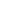 I prefer not to disclose this information:  ☐Age:What is your age (in years)?   	  I prefer not to disclose this information:  ☐Age:What is your age (in years)?   	  I prefer not to disclose this information:  ☐Religion or Belief:Do you regard yourself as belonging to any particular religion?   Yes  ☐    No  ☐Buddhist  ☐                  Muslim  ☐                 Christian  ☐                  Sikh  ☐Hindu  ☐                      Any other religion or belief (specify if you wish)  ☐Jewish  ☐Religion or Belief:Do you regard yourself as belonging to any particular religion?   Yes  ☐    No  ☐Buddhist  ☐                  Muslim  ☐                 Christian  ☐                  Sikh  ☐Hindu  ☐                      Any other religion or belief (specify if you wish)  ☐Jewish  ☐Religion or Belief:Do you regard yourself as belonging to any particular religion?   Yes  ☐    No  ☐Buddhist  ☐                  Muslim  ☐                 Christian  ☐                  Sikh  ☐Hindu  ☐                      Any other religion or belief (specify if you wish)  ☐Jewish  ☐Sexual Orientation:Heterosexual  ☐           Bi-sexual  ☐           I prefer not to disclose this information  ☐       Gay/Lesbian  ☐            Other (specify if you wish)  ☐Sexual Orientation:Heterosexual  ☐           Bi-sexual  ☐           I prefer not to disclose this information  ☐       Gay/Lesbian  ☐            Other (specify if you wish)  ☐Sexual Orientation:Heterosexual  ☐           Bi-sexual  ☐           I prefer not to disclose this information  ☐       Gay/Lesbian  ☐            Other (specify if you wish)  ☐